ПРИНЯТО:Тренерским советомМАУ «СШОР «ДЕРЖАВА»Протокол №___от «___» _______2019 г                                                     ПРАВИЛА  ПРИЕМА ЗАНИМАЮЩИХСЯ (ЛИЦ ПРОХОДЯЩИХ СПОРТИВНУЮ ПОДГОТОВКУ) в МАУ «СШОР «ДЕРЖАВА» ГОРОДА ОБНИНСКАг. Обнинск, 2019 г.ОБЩИЕ ПОЛОЖЕНИЯ1.1. Настоящие Правила разработаны на основании:Закона РФ «О физической культуре и спорте в Российской Федерации» от 04.12.2007 N 329-ФЗ;Приказа Министерства спорта РФ от 12 сентября 2013 г. № 645 «Об утверждении Порядка приема лиц в физкультурно-спортивные организации, созданные Российской Федерацией и осуществляющей спортивную подготовку; Приказа Министерства спорта РФ № 999 от 30.10.2015 г. «Об утверждении требований к обеспечению подготовки спортивного резерва для сборных команд Российской Федерации»Постановления Правительства Калужской области от 04.08.2014 г. № 458 «Об утверждении Порядка приёма лиц в физкультурно-спортивные организации, созданные Калужской областью или муниципальными образованиями Калужской области и осуществляющие спортивную подготовку»;Устава Учреждения и других локальных актов МАУ «СШОР «ДЕРЖАВА».1.2. Настоящие Правила регламентирует порядок приема лиц (далее–поступающих) на прохождение спортивной подготовки в МАУ «СШОР «ДЕРЖАВА» города Обнинска (далее – Учреждение) по видам спорта (согласно ФССП):Дзюдо – с 7 лет;КУДО – с 10 лет;Самбо – с 10 лет;Кикбоксинг - с 10 лет;Максимальный возраст поступающих не ограничен.1.3. Количество поступающих, принимаемых в Учреждение на бюджетной основе, определяется учредителем физкультурно-спортивной организации в соответствии с муниципальным заданием на оказание муниципальных услуг по спортивной подготовке.1.4. Индивидуальный отбор проводится в целях выявления у поступающих физических, психологических способностей и (или) двигательных умений, необходимых для освоения соответствующей программы спортивной подготовки по виду спорта. Для проведения индивидуального отбора поступающих Учреждение проводит тестирование на основании требований Федеральных стандартов спортивной подготовки по видам спорта (ФССП).1.5. В Учреждении зачисление проводится на следующие этапы спортивной подготовки:на этап начальной подготовки поступающие зачисляются по итогам индивидуального отбора (тестирования) и не имеющие медицинских противопоказаний в установленном для вида спорта минимальном возрасте (согласно приказа № 134-н Минздрава России от 01.03.2016 г.). Период прохождения спортивной подготовки на данном этапе: 1- 4 года;тренировочный этап (этап спортивной специализации) комплектуется из числа занимающихся (лиц проходящих спортивную подготовку), выполнивших нормативны по общей физической и специальной физической подготовке согласно требований ФССП по виду спорта. Период прохождения спортивной подготовки до 5 лет;этап совершенствования спортивного мастерства комплектуется из занимающихся (лиц проходящих спортивную подготовку), которым присвоен спортивный разряд, соответствующий требованиям ФССП по видам спорта. Перевод по годам обучения на данном этапе осуществляется при условии положительной динамики прироста спортивных показателей, а также выполнении (подтверждении) нормативных показателей по профилирующему виду спорта. Продолжительность этапа без ограничения. этап высшего спортивного мастерства комплектуется из занимающихся (лиц проходящих спортивную подготовку), которым присвоено звание «Мастер спорта России», «Мастер спорта России международного класса» или спортивный разряд КМС согласно требованиям ФССП по виду спорта. Перевод по годам обучения на данном этапе осуществляется при условии положительной динамики прироста спортивных показателей, а также выполнении (подтверждении) нормативных показателей по профилирующему виду спорта. Продолжительность этапа без ограничения. 1.6. Администрация Учреждения вправе отказать поступающим в приеме в Учреждение. Основаниями для отказа в приеме документов, необходимых для получения муниципальной услуги, являются:отсутствие медицинской справки с указанием группы здоровья поступающего;не достижение поступающим минимального возраста для приема (согласно требованиям Федерального стандарта спортивной подготовки по виду спорта) на 01 августа календарного года;отсутствие свободных бюджетных мест в Учреждении;поступающим представлен неполный комплект документов, необходимых для приема, предусмотренный в пункте 2.5. настоящих Правил;несвоевременное представление документов;по результатам индивидуального отбора (тестирования) поступающих - невыполнение требований Федерального стандарта спортивной подготовки по виду спорта.1.7. В целях организации приема и проведения индивидуального отбора поступающих в Учреждение создаются Приемная и Апелляционная комиссии.1.8. Деятельность Приемной и Апелляционной комиссии отражена в локальных актах Учреждения (Положениях).1.9. При организации приема поступающих директор Учреждения обеспечивает соблюдение их прав, прав их законных представителей, установленных законодательством Российской Федерации, гласность и открытость работы Приемной и Апелляционной комиссий, объективность оценки способностей и склонностей поступающих. 1.10. За 1 месяц до начала приема документов Учреждение на своем информационном стенде и официальном сайте в информационно - телекоммуникационной сети "Интернет" размещает следующую информацию и документы с целью ознакомления с ними поступающих и их законных представителей: копию устава Учреждения; локальные нормативные акты, регламентирующие организацию тренировочного процесса по программам спортивной подготовки по видам спорта, культивируемым в МАУ «СШОР «ДЕРЖАВА»;условия работы Приемной и Апелляционной комиссий Учреждения; количество бюджетных мест в соответствующем году по каждой реализуемой в Учреждении программе спортивной подготовки (этапам подготовки), а также количество вакантных мест для приема поступающих; сроки приема документов, необходимых для зачисления по программам спортивной подготовки в соответствующем году; сроки проведения индивидуального отбора поступающих (тестирования) в соответствующем году; формы отбора поступающих и его содержание по программам спортивной подготовки; требования, предъявляемые к уровню физических (двигательных) способностей и к психологическим качествам поступающих; условия и особенности проведения отбора для лиц с ограниченными возможностями здоровья; систему показателей в единицах измерения, применяемую при проведении индивидуального отбора поступающих (тестирования);правила подачи и рассмотрения апелляций по процедуре и (или) результатам индивидуального отбора поступающих (тестирования); сроки зачисления поступающих в Учреждение.1.11. Учреждение вправе сверх установленного муниципального   задания, а также в случаях, определенных федеральными законами, выполнять работы, оказывать услуги, относящиеся к ее основным видам деятельности, для граждан и юридических лиц на одинаковых, при оказании однородных услуг, условиях.2. ОРГАНИЗАЦИЯ ПРИЕМА ПОСТУПАЮЩИХ.2.1. Организация приема и зачисления поступающих, а также их индивидуальный отбор, осуществляется Приемной комиссией учреждения.2.2. Сроки приёма документов в соответствующем году определяются Учреждением самостоятельно, но не позднее, чем за месяц до проведения индивидуального отбора поступающих.2.3. Прием в Учреждение осуществляется по письменному заявлению поступающих (далее - заявление о приеме), достигших 14 – летнего возраста, или законных представителей поступающих, с предоставлением медицинской справки, определяющей принадлежность к функциональной группе, согласно приказа Министерства здравоохранения России № 134-н от 01.03.2016г.2.4. В заявлении о приёме указываются следующие сведения:наименование программы спортивной подготовки, на которую планируется поступление;фамилия, имя и отчество (при наличии) поступающего;дата и место рождения поступающего;фамилия, имя и отчество (при наличии) законных представителей несовершеннолетнего поступающего;номера телефонов поступающего или законных представителей несовершеннолетнего поступающего (при наличии);сведения о гражданстве поступающего (при наличии);адрес места жительства поступающего;согласие на обработку персональных данных (фамилия, имя и отчество (при наличии); дата и место рождения; фамилия, имя и отчество (при наличии) законных представителей несовершеннолетнего; номера телефонов поступающего или законных представителей несовершеннолетнего (при наличии); сведения о гражданстве (при наличии) поступающего; адрес места жительства поступающего).В заявлении о приеме фиксируется факт ознакомления поступающего или законных представителей несовершеннолетнего поступающего с Уставом учреждения и его локальными нормативными актами, а также согласие на участие в процедуре индивидуального отбора поступающего.2.5. При подаче заявления представляются следующие документы:копия паспорта (при наличии) или свидетельства о рождении поступающего;медицинская справка, определяющая принадлежность к функциональной группе;фотография поступающего размером 3*4 в количестве 1 штуки;универсальный индивидуальный номер (УИН) регистрации ВФСК ГТО*.При отсутствии указанных документов в Приемной комиссии поступающий к процедуре отбора не допускается.2.6. На каждого поступающего заводится личное дело, в котором хранятся все сданные документы и материалы результатов индивидуального отбора (тестирования) и Апелляционной комиссии (при возникновении спорных вопросов).2.7. Личные дела поступающих хранятся в Учреждении не менее трех месяцев с начала объявления приёма.* - необязательно для предоставления3. ПОДАЧА И РАССМОТРЕНИЕ АПЕЛЛЯЦИИ, ПОВТОРНОЕ ПРОВЕДЕНИЕ ОТБОРА ПОСТУПАЮЩИХ.3.1. Поступающие, достигшие 14-летнего возраста, а также законные представители поступающих, вправе подать заявление в Апелляционную комиссию по процедуре и (или) результатам проведения индивидуального отбора не позднее следующего рабочего дня после объявления результатов индивидуального отбора.3.2. Апелляция рассматривается не позднее одного рабочего дня со дня её подачи на заседании Апелляционной комиссии, на которое приглашаются поступающий, либо законные представители несовершеннолетних поступающих, подавшие апелляцию. Для рассмотрения апелляции секретарь приёмной комиссии направляет в Апелляционную комиссию протоколы заседания приёмной комиссии, результаты индивидуального отбора.3.3. Апелляционная комиссия принимает решение о целесообразности или нецелесообразности повторного проведения индивидуального отбора в отношении поступающего, законные представители которого подали апелляцию. Данное решение принимается большинством голосов членов Апелляционной комиссии, участвующих в заседании, при обязательном присутствии председателя Апелляционной комиссии. При равном числе голосов председатель Апелляционной комиссии обладает правом решающего голоса.Решение Апелляционной комиссии оформляется протоколом, подписывается председателем и доводится до сведения подавшего апелляцию поступающего, либо законного представителя несовершеннолетнего поступающего, под роспись в течение одного рабочего дня с момента принятия решения, после чего передается в Приемную комиссию.3.4. Повторное проведение индивидуального отбора поступающих проводится в течение трех рабочих дней со дня принятия решения о целесообразности такого отбора в присутствии не менее двух членов Апелляционной комиссии.3.5. Подача апелляции по процедуре проведения повторного индивидуального отбора поступающих не допускается.4.ПОРЯДОК ЗАЧИСЛЕНИЯ И ДОПОЛНИТЕЛЬНЫЙ ПРИЕМ В УЧРЕЖДЕНИЕ.4.1. Зачисление поступающих в Учреждение для прохождения программ спортивной подготовки оформляется приказом директора учреждения на основании решения Приёмной комиссии или Апелляционной комиссии в сроки, установленные Учреждением.4.2. При наличии мест, оставшихся вакантными после зачисления по результатам индивидуального отбора поступающих, Учредитель может предоставить Учреждению право проводить дополнительный приём. 4.3. Зачисление на вакантные места проводится по результатам дополнительного отбора поступающих.4.4. Организация дополнительного приема и зачисления поступающих осуществляется в соответствии с приказами Учреждения, при этом сроки дополнительного приема публикуются на информационном стенде и на официальном сайте Учреждения в информационно-телекоммуникационной сети «Интернет».4.5. Дополнительный индивидуальный отбор поступающих осуществляется в сроки, установленные Учреждением, в соответствии с разделом 2 данных Правил.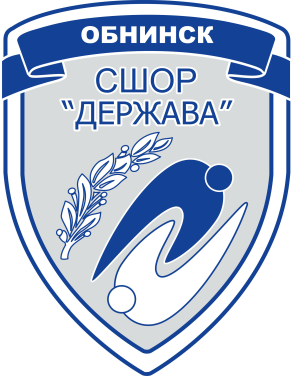 Муниципальное автономное учреждение «Спортивная школа олимпийского резерва «ДЕРЖАВА» города Обнинска 249034, Калужская обл., г. Обнинск, пр. Ленина, д.192, т. 8 (48439) 7-02-024-37-78   e-mail: derjava_sport@mail.ruУТВЕРЖДАЮ:Директор МАУ «СШОР «ДЕРЖАВА» города Обнинска_______________ Фрай Ю.В.приказ № «____» от   ________2019г.